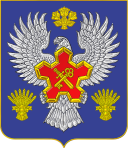 ВОЛГОГРАДСКАЯ ОБЛАСТЬ П О С Т А Н О В Л Е Н И ЕАДМИНИСТРАЦИИ ГОРОДИЩЕНСКОГО МУНИЦИПАЛЬНОГО РАЙОНАО внесении изменений в муниципальную программу, утвержденную постановлением администрации Городищенского муниципального района от 16 октября 2017 г. № 1068-п «Об утверждении муниципальной программы «Развитие образования» на 2018-2020 годы» В соответствии с п. 4. ст. 15.2 Положения об администрации Городищенского муниципального района Волгоградской области, утвержденного Решением Городищенской районной Думы Волгоградской области от 7 декабря 2011 года № 467, постановлением администрации Городищенского муниципального района от 20.08.2009 г. № 2447 «Об утверждении положения о муниципальных программах»п о с т а н о в л я ю: 1. Внести изменения в паспорт муниципальной программы Городищенского муниципального района «Развитие образования» на 2018 – 2020 годы» согласно приложению № 1 к настоящему постановлению.2. Внести изменения в приложение № 1 «Перечень мероприятий муниципальной программы с указание сведений о распределении объемов и источников финансирования по годам» согласно приложению № 2 к настоящему постановлению.3. Внести изменения в раздел 3 «Механизм реализации муниципальной программы» программы «Развитие образования» на 2018 – 2020 годы» согласно приложению № 3 к настоящему постановлению.4. Внести изменения в паспорт подпрограммы «Развитие отрасли «Образование» Городищенского муниципального района на 2018-2020 годы» согласно приложению № 4 к настоящему постановлению.5. Внести изменения в раздел 3 «Механизм реализации подпрограммы» подпрограммы «Развитие отрасли «Образование» Городищенского муниципального района на 2018-2020 годы» согласно приложению № 5 к настоящему постановлению.6. Внести изменения в паспорт подпрограммы «Оснащение и модернизация сети образовательных учреждений на территории Городищенского муниципального района» на 2018-2020 годы» согласно приложению № 6 к настоящему постановлению.7. Внести изменения в раздел 3 «Механизм реализации подпрограммы» подпрограммы «Оснащение и модернизация сети образовательных учреждений на территории Городищенского муниципального района» на 2018-2020 годы» согласно приложению № 7 к настоящему постановлению.8. Внести изменения в паспорт подпрограммы «Обеспечение пожарной безопасности и антитеррористической защищённости образовательных учреждений Городищенского муниципального района на 2018-2020 годы» согласно приложению № 8 к настоящему постановлению.9. Внести изменения в раздел 3 «Механизм реализации подпрограммы» подпрограммы «Обеспечение пожарной безопасности и антитеррористической защищённости образовательных учреждений Городищенского муниципального района на 2018-2020 годы» согласно приложению № 9 к настоящему постановлению.10. Внести изменения в паспорт подпрограммы «Воспитание и социализация обучающихся Городищенского муниципального района на 2018-2020 годы» согласно приложению № 10 к настоящему постановлению.11. Внести изменения в раздел 3 «Механизм реализации подпрограммы» подпрограммы «Воспитание и социализация обучающихся Городищенского муниципального района на 2018-2020 годы» согласно приложению № 11 к настоящему постановлению.12. Внести изменения в паспорт подпрограммы «Доступная среда» на территории Городищенского муниципального района на 2018-2020 годы» согласно приложению № 12 к настоящему постановлению.13. Внести изменения в раздел 3 «Механизм реализации подпрограммы» подпрограммы «Доступная среда» на территории Городищенского муниципального района на 2018-2020 годы» согласно приложению № 13 к настоящему постановлению.14. Постановление подлежит опубликованию в общественно- политической газете Городищенского муниципального района «Междуречье» и на официальном сайте администрации Городищенского муниципального района.15. Контроль за исполнением постановления возложить на Зубкова В.В., заместителя главы Городищенского муниципального района.Глава Городищенского                                            			муниципального района                                                        	          Э.М. Кривов       ПРИЛОЖЕНИЕ 1к  постановлению администрации                 Городищенского муниципального района                                                                                                от «____» «_________» 2019 г № ____Паспорт муниципальной программы Городищенского муниципального района «Развитие образования на 2018-2020 годы»     ПРИЛОЖЕНИЕ 3к  постановлению администрации                 Городищенского муниципального района                                                                                                от «____» «_________» 2019 г № ____3. Механизм реализации муниципальной программыМеханизм реализации настоящей Программы — это система программных мероприятий, скоординированных по срокам, объему финансирования, ответственным исполнителям, обеспечивающих достижение намеченных результатов.Инициатор муниципальной программы является отдел по образованию, который:- проводит отбор проблем для решения программно-целевым методом- разрабатывает нормативно-правовой акт Городищенского муниципального района в соответствии с положением о муниципальных программах, утвержденным постановлением администрации Городищенского муниципального района Волгоградской области от 20.08.2009 № 2447 «Об утверждении Положения о муниципальных программах».Администратором муниципальной программы является заместитель главы Городищенского района, курирующий отрасль образования, который:- обеспечивает координацию действий по разработке и реализации муниципальной программы; - осуществляет единое методическое руководство и текущий контроль за ходом разработки и реализации муниципальной программы;- представляет муниципальную программу на утверждение главе Городищенского муниципального района; - несет ответственность за исполнение сроков разработки и эффективность реализации муниципальной программы. Разработчиком муниципальной программы является отдел по образованию Городищенского муниципального района, который: - выполняет работу по разработке муниципальной программы в соответствии с требованиями положения о муниципальных программах, утвержденного постановлением администрации Городищенского муниципального района Волгоградской области от 20.08.2009 № 2447 «Об утверждении Положения о муниципальных программах»; - разрабатывает перечень целевых показателей муниципальной программы;- выявляет и проводит согласование возможных источников софинансирования мероприятий муниципальной программы и их характеристик (сроки и условия предоставления средств); - организует проведение согласования и оценки проекта муниципальной программы в соответствии с требованиями положения о муниципальных программах, утвержденного постановлением администрации Городищенского муниципального района Волгоградской области от 20.08.2009 № 2447 «Об утверждении Положения о муниципальных программах»;- при необходимости организует доработку проекта муниципальной программы;-  несет ответственность за своевременную и качественную разработку проекта муниципальной программы;     - подготавливает и предоставляет информацию о муниципальной программе согласно запросам от органов прокуратуры, правоохранительных органов, контрольно-надзорных органов и других. Несет ответственность за сохранность документации муниципальной программы.Исполнителями муниципальной программы являются отдел по образованию администрации Городищенского муниципального района, муниципальное казённое учреждение «Центр бухгалтерского, методического и технического сопровождения» Городищенского муниципального района, образовательные учреждения Городищенского муниципального района, муниципальное казённое учреждение «УКС ТОД» администрации Городищенского муниципального района:- обеспечивают своевременную и качественную реализацию мероприятий муниципальной программы; - обеспечивают результативность, адресность использования бюджетных средств в соответствии с утвержденными бюджетными ассигнованиями и лимитами бюджетных обязательств на очередной финансовый год;- разрабатывают в пределах своих полномочий муниципальные правовые акты Городищенского муниципального района, необходимые для выполнения муниципальной программы; - осуществляют функции муниципального заказчика по размещению заказа на поставки товаров, выполнение работ, оказание услуг для муниципальных нужд Городищенского муниципального района в рамках реализации целевой программы; - разрабатывают предложения по уточнению перечня мероприятий муниципальной программы на очередной финансовый год, уточняют объемы затрат по мероприятиям муниципальной программы, а также механизм реализации муниципальной программы; - уточняют перечень целевых показателей для мониторинга реализации мероприятий муниципальной программы; - подготавливают и представляют отчет о ходе и результатах реализации муниципальной программы;-  несет ответственность за своевременную и качественную реализацию муниципальной программы (мероприятий муниципальной программы). Муниципальная программа реализуется в один этап на период 2018-2020 годы.Целевые показатели муниципальной программы оцениваются в целом по муниципальной программе и отражают степень достижения предусмотренных в ней целей и эффективность решения поставленных задач.Выделяются следующие целевые показатели муниципальной программы:1. Удельный вес численности населения Городищенского муниципального района в возрасте от 5 до 18 лет, охваченного общим образованием, в общей численности населения в возрасте от 5 до 18 лет: в 2018 году – 85%, в 2019 году – 87%, в 2020 году – 90%;2. Доступность дошкольного образования (отношение численности детей в возрасте от 3 до 7 лет по Городищенскому муниципальному району, к сумме численности детей в возрасте от 3 до 7 лет, получающих дошкольное образование в текущем году, и численности детей в возрасте от 3 до 7 лет, находящихся в очереди на получение в текущем году дошкольного образования): в 2018 году – 65%, в 2019 году – 67%, в 2020 году – 70%;3. Удельный вес численности обучающихся в муниципальных общеобразовательных организациях, которым предоставлена возможность обучаться в соответствии с основными современными требованиями (с учетом федеральных государственных образовательных стандартов), в общей численности обучающихся в муниципальных общеобразовательных организациях: в 2018 году – 85%, в 2019 году – 90%, в 2020 году – 95%;4. Охват детей дошкольными образовательными организациями (отношение численности детей в возрасте от 2 месяцев до 3 лет, посещающих дошкольные образовательные организации, к общей численности детей в возрасте от 2 месяцев до 3 лет): в 2018 году – 18%, в 2019 году – 19%, в 2020 году – 20%;5. Удельный вес численности обучающихся в образовательных организациях общего образования в соответствии с федеральными государственными образовательными стандартами в общей численности обучающихся в образовательных организациях общего образования: в 2018 году – 60%, в 2019 году – 70%, в 2020 году – 80%;6. Увеличение доли детей в возрасте 5–18 лет, получающих услуги по дополнительному образованию в организациях различной организационно-правовой формы и формы собственности, в общей численности детей в возрасте 5–18 лет: в 2018 году – 85%, в 2019 году – 90%, в 2020 году – 95%;7. Доля мест дошкольного образования, открытых за счет строительства и реконструкции объектов образовательной инфраструктуры (с целью открытия групп дошкольного образования), в общей численности мест дошкольного образования, запланированных для открытия за счет строительства и реконструкции объектов образовательной инфраструктуры (с целью открытия групп дошкольного образования) в период реализации муниципальной программы: в 2018 году – 20%, в 2019 году – 25%, в 2020 году – 30%;8. Доля обучающихся, занимающихся в первую смену, в общей численности обучающихся общеобразовательных организаций: в 2018 году – 80%, в 2019 году – 83%, в 2020 году – 85%;9. Количество образовательных учреждений Городищенского муниципального района, модернизированных в 2018 году-0; в 2019 году-1, в 2020 году- 3;10.Удельный вес расходования энергоресурсов по отношению к 2017 году: в 2018 году снижение на 0,5 %, в 2019 году снижение на 0,5 %, в 2020 году снижение  на 0,5 %;11. Доля муниципальных общеобразовательных организаций, соответствующих современным требованиям обучения, в общем количестве муниципальных общеобразовательных организаций: в 2018 году – 90%, в 2019 году – 92%, в 2020 году – 96%;12. Удельный вес числа дошкольных образовательных учреждений, общеобразовательных учреждений и учреждений, реализующих дополнительные общеобразовательные программы, имеющих пожарную сигнализацию, дымовые извещатели, пожарные краны и рукава, в общем числе образовательных учреждений: в 2018 году – 93%, в 2019 году – 94%, в 2020 году – 95%.13. Удельный вес числа дошкольных образовательных учреждений, общеобразовательных учреждений и учреждений, реализующих дополнительные общеобразовательные программы, имеющих системы видеонаблюдения, в общем числе образовательных учреждений: в 2018 году – 93%, в 2019 году – 94%, в 2020 году – 95%;14. Удельный вес снижения количества правонарушений среди обучающихся общеобразовательных учреждений по отношению к 2017 году в 2018 году снижение на 0,5 %, в 2019 году снижение на 0,5 %, в 2020 году снижение на 0,5 %;15. Доля учащихся занимающихся исследовательской, инновационной, творческой, трудовой деятельностью в общей численности обучающихся в общеобразовательных учреждениях: в 2018 году – 60%, в 2019 году – 65%, в 2020 году – 70%.16. Доля детей первой и второй групп здоровья в общей численности обучающихся в общеобразовательных учреждениях: в 2018 году – 68%, в 2019 году – 70%, в 2020 году – 72%;17. Удельный вес учащихся, принимающих участие в районных и региональных конкурсах по сравнению с 2017 годом: 2018 год -75%, 2019 год - 80%, 2020 год - 85%18. Доля приоритетных объектов, доступных для детей с ограниченными возможностями здоровья и детей-инвалидов в сфере образования, в общем количестве приоритетных объектов сферы образования в 2018 году – 50%, в 2019 году – 55%, в 2020 году – 60%.19. Доля специалистов, обеспечивающих обучение детей с ограниченными возможностями здоровья по адаптированным образовательным программам в условиях инклюзивного (интегрированного) обучения, в общем количестве специалистов - в 2018 году – 30%, в 2019 году – 35%, в 2020 году – 40%.Ресурсное обеспечение программы. Источником финансирования мероприятий программы являются средства муниципального бюджета, бюджета Волгоградской области и внебюджетных источников. Общий объем финансирования Программы на весь период реализации составляет 2 545 578,2 тыс. рублей.В процессе реализации муниципальной программы объемы финансовых средств, направляемых на ее выполнение, будут корректироваться с учетом доходов местного бюджета на соответствующий финансовый год. Неиспользованные средства по одним мероприятиям могут быть направлены на востребованные другие мероприятия.Объемы финансирования программных мероприятий подлежат ежегодному уточнению при формировании проекта бюджета района на соответствующий финансовый год и на плановый период.Финансирование программных мероприятий за счет средств бюджета района осуществляется в соответствии с решением о бюджете на соответствующий финансовый год и на плановый период.Объемы средств, привлекаемых на реализацию программных мероприятий, подлежат уточнению после проведения конкурсных процедур и заключения соответствующих соглашений на предоставление межбюджетных трансфертов из бюджетов другого уровня.Средства из внебюджетных источников указаны в соответствии с фактическими поступлениями в 2017 году. Ожидаемые результаты от реализации программных мероприятийВ результате реализации мероприятий настоящей Программы будут достигнуты социально-экономические показатели, характеризующие экономическую, бюджетную и социальную эффективность развития сети образовательных учреждений.Муниципальная программа Городищенского муниципального района «Развитие образования» на 2018-2020 годы» должна стать организационной основой по развитию образовательных учреждений на территории Городищенского муниципального района. Реализация предусмотренных мероприятий обеспечит достижение следующих положительных эффектов: - безопасное пребывание детей в образовательных учреждениях;- обеспечение доступности общего образования для каждого ребенка в условиях реализации нового федерального государственного образовательного стандарта общего образования;- обеспечение соответствия школьного образования предпочтениям, способностям и жизненным планам школьников и их семей, перспективным задачам социально-экономического развития Городищенского муниципального района;- осуществление внешней (независимой) оценки качества образования на различных уровнях образования;- реализация государственных гарантий прав жителей Городищенского муниципального района в сфере образования;- не менее 95 процентов детей в возрасте от 5 до 18 лет будут охвачены программами дополнительного образования;- предоставление 155 дополнительных мест в дошкольных образовательных учреждениях Городищенского муниципального района, поможет сократить численность детей, стоящих на очереди и увеличить численность детей, получающих услугу дошкольного образования (приложение 2);- предоставление 500 дополнительных мест в общеобразовательных учреждениях Городищенского муниципального района позволит сократить численность обучающихся во вторую смену.- сокращение расходов на энергоресурсы в образовательных учреждениях и исполнение мероприятий по повышению энергетической эффективности и энергосбережения, отраженных в энергетических паспортах.- увеличение доли обучающихся, занимающихся физической культурой и спортом во внеурочное время, в общем количестве обучающихся;- повышение уровня пожарной и антитеррористической безопасности муниципальных образовательных учреждений, снижение риска возникновения пожаров, гибели людей, экономия на этой основе муниципальных расходов и получение социально-экономического эффекта;- развитие системы воспитания и социализации обучающихся Городищенского муниципального района;- широкое вовлечение детей и молодежи Городищенского муниципального района в проведение мероприятий, способствующих воспитанию, формированию патриотического и гражданского сознания, потребность в освоении районной и отечественной истории и культуры;- снижение неблагоприятных социальных показателей, остроты социальных показателей и остроты нравственного кризиса в районе (снижение уровня правонарушений в подростковой и молодежной среде, улучшение социальных показателей);- создание мотивации к социально-значимой деятельности детей;- активизация разносторонней деятельности детских организаций (ДО), способствующих развитию и воспитанию (учебно-воспитательной, исследовательской, социально значимой работы);- повышение социальной значимости детских организаций в глазах общественности, активности обучающихся как в школе (обучающиеся активно участвуют в духовно-нравственной программе, наличие здоровой конкуренции), так и на уровне района (создание и реализация новых социальных проектов, участие в масштабных районных, областных, всероссийских акциях и т.д.);- стимулирование деятельности детских общественных организаций (ДОО) в воспитании и социализации, поддержка и поощрение их к дальнейшему социальному партнерству;- укрепление института семьи, возрождение и сохранение традиций семейного воспитания;- сохранение, укрепление духовного и физического здоровья подрастающего поколения;- доступность для детей с ограниченными возможностями здоровья и детей-инвалидов объектов образования, расположенных на территории Городищенского муниципального района.- преодоление социальной разобщенности в обществе и формирование позитивного отношения к проблемам инвалидов и к проблеме обеспечения доступной среды жизнедеятельности детей с ограниченными возможностями здоровья и детей-инвалидов в сфере образования в Городищенском муниципальном районе.       ПРИЛОЖЕНИЕ 4к  постановлению администрации                 Городищенского муниципального района                                                                                                от «____» «_________» 2019 г № ____Паспорт подпрограммы «Развитие отрасли «Образование» Городищенского муниципального района на 2018-2020 годы»       ПРИЛОЖЕНИЕ 5к  постановлению администрации                 Городищенского муниципального района                                                                                                от «____» «_________» 2019 г № ____3.Механизм реализации подпрограммыМеханизм реализации настоящей подпрограммы - это система программных мероприятий, скоординированных по срокам, объему финансирования, ответственным исполнителям, обеспечивающих достижение намеченных результатов.Инициатором подпрограммы является отдел по образованию, который:- проводит отбор проблем для решения программно-целевым методом;- разрабатывает нормативно-правовой акт Городищенского муниципального района в соответствии с положением о муниципальных программах, утвержденного постановлением администрации Городищенского муниципального района Волгоградской области от 20.08.2009 № 2447 «Об утверждении Положения о муниципальных программах».Администратором подпрограммы является заместитель главы Городищенского района, курирующий отрасль образования, который:- обеспечивает координацию действий по разработке и реализации подпрограммы; - осуществляет единое методическое руководство и текущий контроль за ходом разработки и реализации подпрограммы;- представляет подпрограмму на утверждение главе Городищенского муниципального района; - несет ответственность за исполнение сроков разработки и эффективность реализации подпрограммы. Разработчиком подпрограммы является отдел по образованию Городищенского муниципального района, который: - выполняет работу по разработке подпрограммы в соответствии с требованиями положения о муниципальных программах, утвержденного постановлением администрации Городищенского муниципального района Волгоградской области от 20.08.2009 № 2447 «Об утверждении Положения о муниципальных программах»; - разрабатывает перечень целевых показателей подпрограммы;- выявляет и проводит согласование возможных источников софинансирования мероприятий подпрограммы и их характеристик (сроки и условия предоставления средств); - организует проведение согласования и оценки проекта подпрограммы в соответствии с требованиями  положения о муниципальных программах, утвержденного постановлением администрации Городищенского муниципального района Волгоградской области от 20.08.2009 № 2447 «Об утверждении Положения о муниципальных программах»;- при необходимости организует доработку проекта подпрограммы;-  несет ответственность за своевременную и качественную разработку проекта подпрограммы;     - подготавливает и предоставляет информацию о подпрограмме согласно запросам от органов прокуратуры, правоохранительных органов, контрольно-надзорных органов и других. Несет ответственность за сохранность документации подпрограммы.Исполнителями подпрограммы являются отдел по образованию администрации Городищенского муниципального района, муниципальное казённое учреждение «Центр бухгалтерского, методического и технического сопровождения» Городищенского муниципального района, образовательные учреждения Городищенского муниципального района, муниципальное казённое учреждение «УКС ТОД» администрации Городищенского муниципального района:- обеспечивают своевременную и качественную реализацию мероприятий подпрограммы; - обеспечивают результативность, адресность использования бюджетных средств в соответствии с утвержденными бюджетными ассигнованиями и лимитами бюджетных обязательств на очередной финансовый год;- разрабатывают в пределах своих полномочий муниципальные правовые акты Городищенского муниципального района, необходимые для выполнения подпрограммы; - осуществляют функции муниципального заказчика по размещению заказа на поставки товаров, выполнение работ, оказание услуг для муниципальных нужд Городищенского муниципального района в рамках реализации программы; - разрабатывают предложения по уточнению перечня мероприятий подпрограммы на очередной финансовый год, уточняет объемы затрат по мероприятиям подпрограммы, а также механизм реализации подпрограммы; - уточняют перечень целевых показателей для мониторинга реализации мероприятий подпрограммы; - подготавливают и представляют отчет о ходе и результатах реализации подпрограммы;-  несут ответственность за своевременную и качественную реализацию подпрограммы (мероприятий муниципальной программы). Подрограмма реализуется в один этап 2018-2020 годы.Выделяются следующие целевые показатели подпрограммы:1. Удельный вес численности населения Городищенского муниципального района в возрасте от 5 до 18 лет, охваченного общим образованием, в общей численности населения в возрасте от 5 до 18 лет: в 2018 году – 85%, в 2019 году – 87%, в 2020 году – 90%;2. Доступность дошкольного образования (отношение численности детей в возрасте от 3 до 7 лет по Городищенскому муниципальному району, к сумме численности детей в возрасте от 3 до 7 лет, получающих дошкольное образование в текущем году, и численности детей в возрасте от 3 до 7 лет, находящихся в очереди на получение в текущем году дошкольного образования): в 2018 году – 65%, в 2019 году – 67%, в 2020 году – 70%;3. Удельный вес численности обучающихся в муниципальных общеобразовательных организациях, которым предоставлена возможность обучаться в соответствии с основными современными требованиями (с учетом федеральных государственных образовательных стандартов), в общей численности обучающихся в муниципальных общеобразовательных организациях: в 2018 году – 85%, в 2019 году – 90%, в 2020 году – 95%;4. Охват детей дошкольными образовательными организациями (отношение численности детей в возрасте от 2 месяцев до 3 лет, посещающих дошкольные образовательные организации, к общей численности детей в возрасте от 2 месяцев до 3 лет): в 2018 году – 18%, в 2019 году – 19%, в 2020 году – 20%;5. Удельный вес численности обучающихся в образовательных организациях общего образования в соответствии с федеральными государственными образовательными стандартами в общей численности обучающихся в образовательных организациях общего образования: в 2018 году – 60%, в 2019 году – 70%, в 2020 году – 80%;6. Увеличение доли детей в возрасте 5–18 лет, получающих услуги по дополнительному образованию в организациях различной организационно-правовой формы и формы собственности, в общей численности детей в возрасте 5–18 лет: в 2018 году – 85%, в 2019 году – 90%, в 2020 году – 95%;Ресурсное обеспечение подпрограммы Источником финансирования мероприятий подпрограммы являются средства районного бюджета, бюджета Волгоградской области и внебюджетных источников. Общий объем финансирования подрограммы на весь период реализации составляет 2 002 335,9 тыс. рублей.В процессе реализации подпрограммы объемы финансовых средств, направляемых на ее выполнение, будут корректироваться с учетом доходов местного бюджета на соответствующий финансовый год. Неиспользованные средства по одним мероприятиям могут быть направлены на востребованные другие мероприятия.Объемы финансирования программных мероприятий подлежат ежегодному уточнению при формировании проекта бюджета района на соответствующий финансовый год и на плановый период.Финансирование программных мероприятий за счет средств бюджета района осуществляется в соответствии с решением о бюджете на соответствующий финансовый год и на плановый период.Объемы средств, привлекаемых на реализацию программных мероприятий, подлежат уточнению после проведения конкурсных процедур и заключения соответствующих соглашений на предоставление межбюджетных трансфертов из бюджетов другого уровня.Средства из внебюджетных источников указаны в соответствии с фактическими поступлениями в 2017 году. Ожидаемые результаты от реализации программных мероприятий.В качестве основных ожидаемых конечных результатов реализации подпрограммы выделены следующие:- безопасное пребывание детей в образовательных учреждениях;- обеспечение доступности общего образования для каждого ребенка в условиях реализации нового федерального государственного образовательного стандарта общего образования;- обеспечение соответствия школьного образования предпочтениям, способностям и жизненным планам школьников и их семей, перспективным задачам социально-экономического развития Городищенского муниципального района;- осуществление внешней (независимой) оценки качества образования на различных уровнях образования;- реализация государственных гарантий прав жителей Городищенского муниципального района в сфере образования;- не менее 95 процентов детей в возрасте от 5 до 18 лет будут охвачены программами дополнительного образования.Подпрограмма «Развитие отрасли «Образование» на территории Городищенского муниципального района на 2018-2020 годы» должна стать организационной основой по развитию образовательных учреждений на территории Городищенского муниципального района.       ПРИЛОЖЕНИЕ 6к  постановлению администрации                 Городищенского муниципального района                                                                                                от «____» «_________» 2019 г № ____Паспорт подпрограммы «Оснащение и модернизация сети образовательных учреждений на территории Городищенского муниципального района» на 2018-2020 годы»        ПРИЛОЖЕНИЕ 7к  постановлению администрации                 Городищенского муниципального района                                                                                                от «____» «_________» 2019 г № ____3. Механизм реализации подпрограммыМеханизм реализации настоящей подпрограммы - это система программных мероприятий, скоординированных по срокам, объему финансирования, ответственным исполнителям, обеспечивающих достижение намеченных результатов.Инициатором подпрограммы является отдел по образованию, который:- проводит отбор проблем для решения программно-целевым методом- разрабатывает нормативно-правовой акт Городищенского муниципального района в соответствии с положением о муниципальных программах, утвержденного постановлением администрации Городищенского муниципального района Волгоградской области от 20.08.2009 № 2447 «Об утверждении Положения о муниципальных программах».Администратором подпрограммы является заместитель главы Городищенского района, курирующий отрасль образования, который:- обеспечивает координацию действий по разработке и реализации подпрограммы; - осуществляет единое методическое руководство и текущий контроль за ходом разработки и реализации подпрограммы;- представляет подпрограмму на утверждение главе Городищенского муниципального района; - несет ответственность за исполнение сроков разработки и эффективность реализации подпрограммы. Разработчиком подпрограммы является отдел по образованию Городищенского муниципального района, который: - выполняет работу по разработке подпрограммы в соответствии с требованиями положения о муниципальных программах, утвержденного постановлением администрации Городищенского муниципального района Волгоградской области от 20.08.2009 № 2447 «Об утверждении Положения о муниципальных программах»; - разрабатывает перечень целевых показателей подпрограммы;- выявляет и проводит согласование возможных источников софинансирования мероприятий подпрограммы и их характеристик (сроки и условия предоставления средств); - организует проведение согласования и оценки проекта подпрограммы в соответствии с требованиями положения о муниципальных программах, утвержденного постановлением администрации Городищенского муниципального района Волгоградской области от 20.08.2009 № 2447 «Об утверждении Положения о муниципальных программах»;- при необходимости организует доработку проекта подпрограммы;-  несет ответственность за своевременную и качественную разработку проекта подпрограммы;     - подготавливает и предоставляет информацию о подпрограмме согласно запросам от органов прокуратуры, правоохранительных органов, контрольно-надзорных органов и других. Несет ответственность за сохранность документации подпрограммы.Исполнителями подпрограммы являются отдел по образованию администрации Городищенского муниципального района, муниципальное казённое учреждение «Центр бухгалтерского, методического и технического сопровождения» Городищенского муниципального района, образовательные учреждения Городищенского муниципального района, муниципальное казённое учреждение «УКС ТОД» администрации Городищенского муниципального района:- обеспечивают своевременную и качественную реализацию мероприятий подпрограммы; - обеспечивают результативность, адресность использования бюджетных средств в соответствии с утвержденными бюджетными ассигнованиями и лимитами бюджетных обязательств на очередной финансовый год;- разрабатывают в пределах своих полномочий муниципальные правовые акты Городищенского муниципального района, необходимые для выполнения подпрограммы; - осуществляют функции муниципального заказчика по размещению заказа на поставки товаров, выполнение работ, оказание услуг для муниципальных нужд Городищенского муниципального района в рамках реализации программы; - разрабатывают предложения по уточнению перечня мероприятий подпрограммы на очередной финансовый год, уточняют объемы затрат по мероприятиям подпрограммы, а также механизм реализации подпрограммы; - уточняют перечень целевых показателей для мониторинга реализации мероприятий подпрограммы; - подготавливают и представляют отчет о ходе и результатах реализации подпрограммы;-  несут ответственность за своевременную и качественную реализацию подпрограммы (мероприятий муниципальной программы). Подрограмма реализуется в один этап на период 2018-2020 годы.Выделяются следующие целевые показатели подпрограммы:1. Доля мест дошкольного образования, открытых за счет строительства и реконструкции объектов образовательной инфраструктуры (с целью открытия групп дошкольного образования), в общей численности мест дошкольного образования, запланированных для открытия за счет строительства и реконструкции объектов образовательной инфраструктуры (с целью открытия групп дошкольного образования) в период реализации муниципальной программы: в 2018 году – 20%, в 2019 году – 25%, в 2020 году – 30%;2. Доля обучающихся, занимающихся в первую смену, в общей численности обучающихся общеобразовательных организаций: в 2018 году – 80%, в 2019 году – 83%, в 2020 году – 85%;3. Количество образовательных учреждений Городищенского муниципального района, модернизированных в 2018 году-0; в 2019 году-1, в 2020 году- 3;4.Удельный вес расходования энергоресурсов по отношению к 2017 году: в 2018 году снижение на 0,5 %, в 2019 году снижение на 0,5 %, в 2020 году снижение на 0,5 %;5. Доля муниципальных общеобразовательных организаций, соответствующих современным требованиям обучения, в общем количестве муниципальных общеобразовательных организаций: в 2018 году – 90%, в 2019 году – 92%, в 2020 году – 96%;Ресурсное обеспечение подпрограммы Источником финансирования мероприятий подпрограммы являются средства районного бюджета, средства из бюджета Волгоградской области. Общий объем финансирования подпрограммы на весь период реализации составляет 530 187,2 тыс. рублей.В процессе реализации подпрограммы объемы финансовых средств, направляемых на ее выполнение, будут корректироваться с учетом доходов местного бюджета на соответствующий финансовый год. Неиспользованные средства по одним мероприятиям могут быть направлены на востребованные другие мероприятия.Объемы финансирования программных мероприятий подлежат ежегодному уточнению при формировании проекта бюджета района на соответствующий финансовый год и на плановый период.Финансирование программных мероприятий за счет средств бюджета района осуществляется в соответствии с решением о бюджете на соответствующий финансовый год и на плановый период.Объемы средств, привлекаемых на реализацию программных мероприятий, подлежат уточнению после проведения конкурсных процедур и заключения соответствующих соглашений на предоставление межбюджетных трансфертов из бюджетов другого уровня.Ожидаемые результаты от реализации программных мероприятийВ результате реализации мероприятий настоящей подпрограммы будут достигнуты социально-экономические показатели, характеризующие экономическую, бюджетную и социальную эффективность развития сети образовательных учреждений.Кроме того, ожидается:Предоставление 155 дополнительных мест в дошкольных образовательных учреждениях Городищенского муниципального района, поможет сократить численность детей, стоящих на очереди и увеличить численность детей, получающих услугу дошкольного образования (приложение 2). Предоставление 500 дополнительных мест в общеобразовательных учреждениях Городищенского муниципального района позволит сократить численность обучающихся во вторую смену.Сокращение расходов на энергоресурсы в образовательных учреждениях и исполнение мероприятий по повышению энергетической эффективности и энергосбережения, отраженных в энергетических паспортах.Увеличение доли обучающихся, занимающихся физической культурой и спортом во внеурочное время (по каждому уровню общего образования), в общем количестве обучающихся.       ПРИЛОЖЕНИЕ 8к  постановлению администрации                 Городищенского муниципального района                                                                                                от «____» «_________» 2019 г № ____Паспорт подпрограммы «Обеспечение пожарной безопасности и антитеррористической защищённости образовательных учреждений Городищенского муниципального района на 2018-2020 годы»       ПРИЛОЖЕНИЕ 9к  постановлению администрации                 Городищенского муниципального района                                                                                                от «____» «_________» 2019 г № ____3. Механизм реализации подпрограммыМеханизм реализации настоящей подрограммы - это система программных мероприятий, скоординированных по срокам, объему финансирования, ответственным исполнителям, обеспечивающих достижение намеченных результатов.Инициатор подпрограммы является отдел по образованию, который:- проводит отбор проблем для решения программно-целевым методом- разрабатывает нормативно-правовой акт Городищенского муниципального района в соответствии с положением о муниципальных программах, утвержденного постановлением администрации Городищенского муниципального района Волгоградской области от 20.08.2009 № 2447 «Об утверждении Положения о муниципальных программах».Администратором подпрограммы является заместитель главы Городищенского района, курирующий отрасль образования, который:- обеспечивает координацию действий по разработке и реализации подпрограммы; - осуществляет единое методическое руководство и текущий контроль за ходом разработки и реализации подпрограммы;- представляет подпрограмму на утверждение главе Городищенского муниципального района; - несет ответственность за исполнение сроков разработки и эффективность реализации подпрограммы. Разработчиком подпрограммы является отдел по образованию Городищенского муниципального района, который: - выполняет работу по разработке подпрограммы в соответствии с требованиями положения о муниципальных программах, утвержденного постановлением администрации Городищенского муниципального района Волгоградской области от 20.08.2009 № 2447 «Об утверждении Положения о муниципальных программах»; - разрабатывает перечень целевых показателей подпрограммы;- выявляет и проводит согласование возможных источников софинансирования мероприятий подпрограммы и их характеристик (сроки и условия предоставления средств); - организует проведение согласования и оценки проекта подпрограммы в соответствии с требованиями  положения о муниципальных программах, утвержденного постановлением администрации Городищенского муниципального района Волгоградской области от 20.08.2009 № 2447 «Об утверждении Положения о муниципальных программах»;- при необходимости организует доработку проекта подпрограммы;-  несет ответственность за своевременную и качественную разработку проекта подпрограммы;     - подготавливает и предоставляет информацию о подпрограмме согласно запросам от органов прокуратуры, правоохранительных органов, контрольно-надзорных органов и других. Несет ответственность за сохранность документации подпрограммы.Исполнителями подпрограммы являются отдел по образованию администрации Городищенского муниципального района, муниципальное казённое учреждение «Центр бухгалтерского, методического и технического сопровождения» Городищенского муниципального района, образовательные учреждения Городищенского муниципального района, муниципальное казённое учреждение «УКС ТОД» администрации Городищенского муниципального района:- обеспечивают своевременную и качественную реализацию мероприятий подпрограммы; - обеспечивают результативность, адресность использования бюджетных средств в соответствии с утвержденными бюджетными ассигнованиями и лимитами бюджетных обязательств на очередной финансовый год;- разрабатывают в пределах своих полномочий муниципальные правовые акты Городищенского муниципального района, необходимые для выполнения подпрограммы; - осуществляют функции муниципального заказчика по размещению заказа на поставки товаров, выполнение работ, оказание услуг для муниципальных нужд Городищенского муниципального района в рамках реализации подпрограммы; - разрабатывают предложения по уточнению перечня мероприятий подпрограммы на очередной финансовый год, уточняет объемы затрат по мероприятиям подпрограммы, а также механизм реализации подпрограммы; - уточняют перечень целевых показателей для мониторинга реализации мероприятий подпрограммы; - подготавливают и представляют отчет о ходе и результатах реализации подпрограммы;-  несет ответственность за своевременную и качественную реализацию подпрограммы (мероприятий муниципальной программы). Подпрограмма реализуется в один этап 2018-2020 годы.Выделяются следующие целевые показатели подпрограммы:1.Удельный вес числа дошкольных образовательных учреждений, общеобразовательных учреждений и учреждений, реализующих дополнительные общеобразовательные программы, имеющих пожарную сигнализацию, дымовые извещатели, пожарные краны и рукава, в общем числе образовательных учреждений: в 2018 году – 93%, в 2019 году – 94%, в 2020 году – 95%.2. Удельный вес числа дошкольных образовательных учреждений, общеобразовательных учреждений и учреждений, реализующих дополнительные общеобразовательные программы, имеющих системы видеонаблюдения, в общем числе образовательных учреждений: в 2018 году – 93%, в 2019 году – 94%, в 2020 году – 95%.Ресурсное обеспечение подпрограммыИсточником финансирования мероприятий подпрограммы являются средства районного бюджета. Общий объем финансирования подпрограммы на весь период реализации составляет 10 627,2 тыс. рублей.В процессе реализации подпрограммы объемы финансовых средств, направляемых на ее выполнение, будут корректироваться с учетом доходов местного бюджета на соответствующий финансовый год. Неиспользованные средства по одним мероприятиям могут быть направлены на востребованные другие мероприятия.Объемы финансирования программных мероприятий подлежат ежегодному уточнению при формировании проекта бюджета района на соответствующий финансовый год и на плановый период.Финансирование программных мероприятий за счет средств бюджета района осуществляется в соответствии с решением о бюджете на соответствующий финансовый год и на плановый период.Ожидаемые социально-экономические результаты реализации подпрограммыПовышение уровня пожарной и антитеррористической безопасности муниципальных образовательных учреждений, снижение риска возникновения пожаров, гибели людей, экономия на этой основе муниципальных расходов и получение социально-экономического эффекта.Реализация предусмотренных подпрограммой мероприятий обеспечит достижение следующих положительных эффектов:-усиление внимания к вопросам пожарной безопасности и антитеррористической защищенности ОУ; -усиление внимания к вопросам здоровье сберегающего пространства в ОУ;-снижение уровня травматизма при возникновении чрезвычайных ситуаций;-сокращение материального ущерба от чрезвычайных ситуаций;-повышение эффективности использования бюджетных средств.     ПРИЛОЖЕНИЕ 10к  постановлению администрации                 Городищенского муниципального района                                                                                                от «____» «_________» 2019 г № ____Паспорт подпрограммы «Воспитание и социализация обучающихся Городищенского муниципального района на 2018-2020 годы»    ПРИЛОЖЕНИЕ 11к  постановлению администрации                 Городищенского муниципального района                                                                                                от «____» «_________» 2019 г № ____3.Механизм реализации подпрограммыМеханизм реализации настоящей подрограммы - это система программных мероприятий, скоординированных по срокам, объему финансирования, ответственным исполнителям, обеспечивающих достижение намеченных результатов.Инициатор подпрограммы является отдел по образованию, который:- проводит отбор проблем для решения программно-целевым методом- разрабатывает нормативно-правовой акт Городищенского муниципального района в соответствии с положением о муниципальных программах, утвержденного постановлением администрации Городищенского муниципального района Волгоградской области от 20.08.2009 № 2447 «Об утверждении Положения о муниципальных программах».Администратором подпрограммы является заместитель главы Городищенского района, курирующий отрасль образования, который:- обеспечивает координацию действий по разработке и реализации подпрограммы; - осуществляет единое методическое руководство и текущий контроль за ходом разработки и реализации подпрограммы;- представляет подпрограмму на утверждение главе Городищенского муниципального района; - несет ответственность за исполнение сроков разработки и эффективность реализации подпрограммы. Разработчиком подпрограммы является отдел по образованию Городищенского муниципального района, который: - выполняет работу по разработке подпрограммы в соответствии с требованиями положения о муниципальных программах, утвержденного постановлением администрации Городищенского муниципального района Волгоградской области от 20.08.2009 № 2447 «Об утверждении Положения о муниципальных программах»; - разрабатывает перечень целевых показателей подпрограммы;- выявляет и проводит согласование возможных источников софинансирования мероприятий подпрограммы и их характеристик (сроки и условия предоставления средств); - организует проведение согласования и оценки проекта подпрограммы в соответствии с требованиями  положения о муниципальных программах, утвержденного постановлением администрации Городищенского муниципального района Волгоградской области от 20.08.2009 № 2447 «Об утверждении Положения о муниципальных программах»;- при необходимости организует доработку проекта подпрограммы;-  несет ответственность за своевременную и качественную разработку проекта подпрограммы;     - подготавливает и предоставляет информацию о подпрограмме согласно запросам от органов прокуратуры, правоохранительных органов, контрольно-надзорных органов и других. Несет ответственность за сохранность документации подпрограммы.Исполнителями подпрограммы являются отдел по образованию администрации Городищенского муниципального района, муниципальное казённое учреждение «Центр бухгалтерского, методического и технического сопровождения» Городищенского муниципального района, образовательные учреждения Городищенского муниципального района, муниципальное казённое учреждение «УКС ТОД» администрации Городищенского муниципального района:- обеспечивают своевременную и качественную реализацию мероприятий подпрограммы; - обеспечивают результативность, адресность использования бюджетных средств в соответствии с утвержденными бюджетными ассигнованиями и лимитами бюджетных обязательств на очередной финансовый год;- разрабатывают в пределах своих полномочий муниципальные правовые акты Городищенского муниципального района, необходимые для выполнения подпрограммы; - осуществляют функции муниципального заказчика по размещению заказа на поставки товаров, выполнение работ, оказание услуг для муниципальных нужд Городищенского муниципального района в рамках реализации подпрограммы; - разрабатывают предложения по уточнению перечня мероприятий подпрограммы на очередной финансовый год, уточняет объемы затрат по мероприятиям подпрограммы, а также механизм реализации подпрограммы; - уточняют перечень целевых показателей для мониторинга реализации мероприятий подпрограммы; - подготавливают и представляют отчет о ходе и результатах реализации подпрограммы;-  несет ответственность за своевременную и качественную реализацию подпрограммы (мероприятий муниципальной программы). Подрограмма реализуется в один этап 2018-2020 годы.Выделяются следующие целевые показатели подпрограммы:1. Удельный вес снижения количества правонарушений среди обучающихся общеобразовательных учреждений по отношению к 2017 году в 2018 году снижение  на 0,5 %, в 2019 году снижение  на 0,5 %, в 2020 году снижение  на 0,5 %;2. Доля учащихся занимающихся исследовательской, инновационной, творческой, трудовой деятельностью в общей численности обучающихся в общеобразовательных учреждениях: в 2018 году – 60%, в 2019 году – 65%, в 2020 году – 70%.3. Доля детей первой и второй групп здоровья в общей численности обучающихся в общеобразовательных учреждениях: в 2018 году – 68%, в 2019 году – 70%, в 2020 году – 72%;4. Удельный вес учащихся принимающих участие в районных и региональных конкурсах по сравнению с 2017 годом: 2018 год -75%, 2019 год - 80%, 2020 год - 85%.Ресурсное обеспечение подпрограммы. Источником финансирования мероприятий подпрограммы являются средства районного бюджета. Общий объем финансирования подпрограммы на весь период реализации составляет 728,0 тыс. рублей.В процессе реализации подпрограммы объемы финансовых средств, направляемых на ее выполнение, будут корректироваться с учетом доходов местного бюджета на соответствующий финансовый год. Неиспользованные средства по одним мероприятиям могут быть направлены на востребованные другие мероприятия.Объемы финансирования программных мероприятий подлежат ежегодному уточнению при формировании проекта бюджета района на соответствующий финансовый год и на плановый период.Финансирование программных мероприятий за счет средств бюджета района осуществляется в соответствии с решением о бюджете на соответствующий финансовый год и на плановый период.Ожидаемые результаты от реализации программных мероприятий  Конечными результатами реализации подпрограммы должны стать:- создание системы воспитания и социализации обучающихся Городищенского муниципального района;- широкое вовлечение детей и молодежи Городищенского муниципального района в проведение мероприятий, способствующих воспитанию, формированию патриотического и гражданского сознания, потребность в освоении районной и отечественной истории и культуры;- снижение неблагоприятных социальных показателей, остроты социальных показателей и остроты нравственного кризиса в районе (снижение уровня правонарушений в подростковой и молодежной среде, улучшение социальных показателей);- создание мотивации к социально-значимой деятельности детей;- активизация разносторонней деятельности детских организаций (ДО), способствующих развитию и воспитанию (учебно-воспитательной, исследовательской, социально значимой работы);- повышение социальной значимости детских организаций в глазах общественности, активности обучающихся как в школе (обучающиеся активно участвуют в духовно-нравственной программе, наличие здоровой конкуренции), так и на уровне района (создание и реализация новых социальных проектов, участие в масштабных районных, областных, всероссийских акциях и т.д.);- стимулирование деятельности детских общественных организаций (ДОО) в воспитании и социализации, поддержка и поощрение их к дальнейшему социальному партнерству;- укрепление института семьи, возрождение и сохранение традиций семейного воспитания;- сохранение, укрепление духовного и физического здоровья подрастающего поколения.     ПРИЛОЖЕНИЕ 12к  постановлению администрации                 Городищенского муниципального района                                                                                                от «____» «_________» 2019 г № ____Паспорт подпрограммы «Доступная среда» на территории Городищенского муниципального района на 2018-2020 годы»     ПРИЛОЖЕНИЕ 13к  постановлению администрации                 Городищенского муниципального района                                                                                                от «____» «_________» 2019 г № ____3. Механизм реализации подпрограммыМеханизм реализации настоящей подпрограммы - это система программных мероприятий, скоординированных по срокам, объему финансирования, ответственным исполнителям, обеспечивающих достижение намеченных результатов.Инициатор подпрограммы является отдел по образованию, который:- проводит отбор проблем для решения программно-целевым методом- разрабатывает нормативно-правовой акт Городищенского муниципального района в соответствии с положением о муниципальных программах, утвержденного постановлением администрации Городищенского муниципального района Волгоградской области от 20.08.2009 № 2447 «Об утверждении Положения о муниципальных программах».Администратором подпрограммы является заместитель главы Городищенского района, курирующий отрасль образования, который:- обеспечивает координацию действий по разработке и реализации подпрограммы; - осуществляет единое методическое руководство и текущий контроль за ходом разработки и реализации подпрограммы;- представляет подпрограмму на утверждение главе Городищенского муниципального района; - несет ответственность за исполнение сроков разработки и эффективность реализации подпрограммы. Разработчиком подпрограммы является отдел по образованию Городищенского муниципального района, который: - выполняет работу по разработке подпрограммы в соответствии с требованиями положения о муниципальных программах, утвержденного постановлением администрации Городищенского муниципального района Волгоградской области от 20.08.2009 № 2447 «Об утверждении Положения о муниципальных программах»; - разрабатывает перечень целевых показателей подпрограммы;- выявляет и проводит согласование возможных источников софинансирования мероприятий подпрограммы и их характеристик (сроки и условия предоставления средств); - организует проведение согласования и оценки проекта подпрограммы в соответствии с требованиями  положения о муниципальных программах, утвержденного постановлением администрации Городищенского муниципального района Волгоградской области от 20.08.2009 № 2447 «Об утверждении Положения о муниципальных программах»;- при необходимости организует доработку проекта подпрограммы;-  несет ответственность за своевременную и качественную разработку проекта подпрограммы;     - подготавливает и предоставляет информацию о подпрограмме согласно запросам от органов прокуратуры, правоохранительных органов, контрольно-надзорных органов и других. Несет ответственность за сохранность документации подпрограммы.Исполнителями подпрограммы являются отдел по образованию администрации Городищенского муниципального района, муниципальное казённое учреждение «Центр бухгалтерского, методического и технического сопровождения» Городищенского муниципального района, образовательные учреждения Городищенского муниципального района, муниципальное казённое учреждение «УКС ТОД» администрации Городищенского муниципального района:- обеспечивают своевременную и качественную реализацию мероприятий подпрограммы; - обеспечивают результативность, адресность использования бюджетных средств в соответствии с утвержденными бюджетными ассигнованиями и лимитами бюджетных обязательств на очередной финансовый год;- разрабатывают в пределах своих полномочий муниципальные правовые акты Городищенского муниципального района, необходимые для выполнения подпрограммы; - осуществляют функции муниципального заказчика по размещению заказа на поставки товаров, выполнение работ, оказание услуг для муниципальных нужд Городищенского муниципального района в рамках реализации подпрограммы; - разрабатывают предложения по уточнению перечня мероприятий подпрограммы на очередной финансовый год, уточняет объемы затрат по мероприятиям подпрограммы, а также механизм реализации подпрограммы; - уточняют перечень целевых показателей для мониторинга реализации мероприятий подпрограммы; - подготавливают и представляют отчет о ходе и результатах реализации подпрограммы;-  несет ответственность за своевременную и качественную реализацию подпрограммы (мероприятий муниципальной программы). Подпрограмма реализуется в один этап 2018-2020 годы.Выделяются следующие целевые показатели подпрограммы:1. Доля приоритетных объектов, доступных для детей с ограниченными возможностями здоровья и детей-инвалидов в сфере образования, в общем количестве приоритетных объектов сферы образования в 2018 году – 50%, в 2019 году – 55%, в 2020 году – 60%.2. Доля специалистов, обеспечивающих обучение детей с ограниченными возможностями здоровья по адаптированным образовательным программам в условиях инклюзивного (интегрированного) обучения, в общем количестве специалистов - в 2018 году – 30%, в 2019 году – 35%, в 2020 году – 40%.Ресурсное обеспечение подпрограммы Источником финансирования мероприятий подпрограммы являются средства районного и областного бюджета. Общий объем финансирования подпрограммы на весь период реализации составляет 1 700,0 тыс. рублей.В процессе реализации подпрограммы объемы финансовых средств, направляемых на ее выполнение, будут корректироваться с учетом доходов местного бюджета на соответствующий финансовый год. Неиспользованные средства по одним мероприятиям могут быть направлены на востребованные другие мероприятия.Объемы финансирования программных мероприятий подлежат ежегодному уточнению при формировании проекта бюджета района на соответствующий финансовый год и на плановый период.Финансирование программных мероприятий за счет средств бюджета района осуществляется в соответствии с решением о бюджете на соответствующий финансовый год и на плановый период.Объемы средств, привлекаемых на реализацию программных мероприятий, подлежат уточнению после проведения конкурсных процедур и заключения соответствующих соглашений на предоставление межбюджетных трансфертов из бюджетов другого уровня.Ожидаемые результаты от реализации программных мероприятий  Подпрограмма направлена на развитие мер социальной поддержки детей с ограниченными возможностями здоровья и детей-инвалидов, на создание им равных возможностей для участия в жизни общества и повышение качества жизни.Реализация настоящей подпрограммы позволит обеспечить доступность для детей с ограниченными возможностями здоровья и детей-инвалидов объектов образования, расположенных на территории Городищенского муниципального района.Главным социальным достижением подпрограммы станет преодоление социальной разобщенности в обществе и формирование позитивного отношения к проблемам инвалидов и к проблеме обеспечения доступной среды жизнедеятельности детей с ограниченными возможностями здоровья и детей-инвалидов в сфере образования в Городищенском муниципальном районе.Наименование муниципальной программы«Развитие образования на 2018-2020 годы».Дата принятия решения о разработке подпрограммы (наименование и номер нормативно-правового акта администрации Городищенского муниципального района)Распоряжение администрации Городищенского муниципального района от 20.06.2017 г. №169-р «О разработке муниципальной программы Городищенского муниципального района «Развитие образования» на 2018-2020 годы».Администратор муниципальной программыЗаместитель главы Городищенского муниципального района, курирующий отрасль образования в Городищенском муниципальном районе.Разработчик муниципальной программыОтдел по образованию администрации Городищенского муниципального района.Исполнитель муниципальной программы1. Отдел по образованию администрации Городищенского муниципального района;2. Муниципальное казённое учреждение «Центр бухгалтерского, методического и технического сопровождения» Городищенского муниципального района;3. Образовательные учреждения Городищенского муниципального района;4. Муниципальное казённое учреждение «УКС ТОД» администрации Городищенского муниципального района.Цели и задачи муниципальной программыЦель программы:- обеспечение высокого качества образования в соответствии с меняющимися запросами населения и перспективными задачами социально-экономического развития Городищенского муниципального района.Задачи:1.Развитие инфраструктуры и организационно-экономических механизмов, обеспечивающих максимально равную доступность услуг дошкольного, общего и дополнительного образования детей в Городищенском муниципальном районе;2. Строительство, восстановление, оснащение, текущий, капитальный ремонт и реконструкция образовательных учреждений на территории Городищенского муниципального района на период 2018-2020 годов;3. Обеспечение пожарной безопасности и антитеррористической защищённости образовательных учреждений Городищенского муниципального района;4. Формирование комплекса мер нормативно-правового, организационно-методического, информационно-просветительского обеспечения системы процесса воспитания и социализации обучающихся в районе;5. Повышение уровня доступности приоритетных объектов образования и образовательных услуг для детей с ограниченными возможностями здоровья и детей-инвалидов Городищенского муниципального района.Важнейшие целевые показатели муниципальной программы1. Удельный вес численности населения Городищенского муниципального района в возрасте от 5 до 18 лет, охваченного общим образованием, в общей численности населения в возрасте от 5 до 18 лет: в 2018 году – 85%, в 2019 году – 87%, в 2020 году – 90%;2. Доступность дошкольного образования (отношение численности детей в возрасте от 3 до 7 лет по Городищенскому муниципальному району, к сумме численности детей в возрасте от 3 до 7 лет, получающих дошкольное образование в текущем году, и численности детей в возрасте от 3 до 7 лет, находящихся в очереди на получение в текущем году дошкольного образования): в 2018 году – 65%, в 2019 году – 67%, в 2020 году – 70%;3. Удельный вес численности обучающихся в муниципальных общеобразовательных организациях, которым предоставлена возможность обучаться в соответствии с основными современными требованиями (с учетом федеральных государственных образовательных стандартов), в общей численности обучающихся в муниципальных общеобразовательных организациях: в 2018 году – 85%, в 2019 году – 90%, в 2020 году – 95%;4. Охват детей дошкольными образовательными организациями (отношение численности детей в возрасте от 2 месяцев до 3 лет, посещающих дошкольные образовательные организации, к общей численности детей в возрасте от 2 месяцев до 3 лет): в 2018 году – 18%, в 2019 году – 19%, в 2020 году – 20%;5. Удельный вес численности обучающихся в образовательных организациях общего образования в соответствии с федеральными государственными образовательными стандартами в общей численности обучающихся в образовательных организациях общего образования: в 2018 году – 60%, в 2019 году – 70%, в 2020 году – 80%;6. Увеличение доли детей в возрасте 5–18 лет, получающих услуги по дополнительному образованию в организациях различной организационно-правовой формы и формы собственности, в общей численности детей в возрасте 5–18 лет: в 2018 году – 85%, в 2019 году – 90%, в 2020 году – 95%;7. Доля мест дошкольного образования, открытых за счет строительства и реконструкции объектов образовательной инфраструктуры (с целью открытия групп дошкольного образования), в общей численности мест дошкольного образования, запланированных для открытия за счет строительства и реконструкции объектов образовательной инфраструктуры (с целью открытия групп дошкольного образования) в период реализации муниципальной программы: в 2018 году – 20%, в 2019 году – 25%, в 2210 году – 30%;8. Доля обучающихся, занимающихся в первую смену, в общей численности обучающихся общеобразовательных организаций: в 2018 году – 80%, в 2019 году – 83%, в 2020 году – 85%;9. Количество образовательных учреждений Городищенского муниципального района, модернизированных в 2018 году-0; в 2019 году-1, в 2020 году- 3;10.Удельный вес расходования энергоресурсов по отношению к 2017 году: в 2018 году снижение  на 0,5 %, в 2019 году снижение  на 0,5 %, в 2020 году снижение  на 0,5 %;11. Доля муниципальных общеобразовательных организаций, соответствующих современным требованиям обучения, в общем количестве муниципальных общеобразовательных организаций: в 2018 году – 90%, в 2019 году – 92%, в 2020 году – 96%;12. Удельный вес числа дошкольных образовательных учреждений, общеобразовательных учреждений и учреждений, реализующих дополнительные общеобразовательные программы, имеющих пожарную сигнализацию, дымовые извещатели, пожарные краны и рукава, в общем числе образовательных учреждений: в 2018 году – 93%, в 2019 году – 94%, в 2020 году – 95%.13. Удельный вес числа дошкольных образовательных учреждений, общеобразовательных учреждений и учреждений, реализующих дополнительные общеобразовательные программы, имеющих системы видеонаблюдения, в общем числе образовательных учреждений: в 2018 году – 93%, в 2019 году – 94%, в 2020 году – 95%;14. Удельный вес снижения количества правонарушений среди обучающихся общеобразовательных учреждений по отношению к 2017 году в 2018 году снижение на 0,5 %, в 2019 году снижение на 0,5 %, в 2020 году снижение на 0,5 %;15. Доля учащихся занимающихся исследовательской, инновационной, творческой, трудовой деятельностью в общей численности обучающихся в общеобразовательных учреждениях: в 2018 году – 60%, в 2019 году – 65%, в 2020 году – 70%.16. Доля детей первой и второй групп здоровья в общей численности обучающихся в общеобразовательных учреждениях: в 2018 году – 68%, в 2019 году – 70%, в 2020 году – 72%;17. Удельный вес учащихся принимающих участие в районных и региональных конкурсах по сравнению с 2017 годом: 2018 год -75%, 2019 год - 80%, 2020 год - 85%18. Доля приоритетных объектов, доступных для детей с ограниченными возможностями здоровья и детей-инвалидов в сфере образования, в общем количестве приоритетных объектов сферы образования в 2018 году – 50%, в 2019 году – 55%, в 2020 году – 60%.19. Доля специалистов, обеспечивающих обучение детей с ограниченными возможностями здоровья по адаптированным образовательным программам в условиях инклюзивного (интегрированного) обучения, в общем количестве специалистов - в 2018 году – 30%, в 2019 году – 35%, в 2020 году – 40%.Программные мероприятия1. Развитие дошкольного образования.2. Развитие общего образования.3. Развитие дополнительного образования.4. Содержание МКУ «Центр бухгалтерского методического и технического сопровождения» Городищенского муниципального района.5. Проектно-сметные работы, экспертиза, строительные работы, оснащение, реконструкция учреждений образования.6. Ремонт спортивных залов для создания в образовательных учреждениях, расположенных с сельской местности, условий для занятия физической культурой и спортом.7. Мероприятия по уменьшению потребления энергоресурсов образовательными учреждениями Городищенского муниципального района8. Мероприятия, направленные на обеспечение пожарной безопасности в учреждениях образования.9. Мероприятия, направленные на обеспечение антитеррористической безопасности в учреждениях образования10. Проведение семинаров для лидеров детского движения "Школа лидеров".11. Проведение районного конкурса методических разработок «Живи здорово!».12. Материальное оснащение районной детской организации "Радуга".13. Мероприятия по совершенствованию процесса воспитания и социализации14. Создание в образовательных учреждениях универсальной безбарьерной среды для инклюзивного образования детей-инвалидов и детей с ограниченными возможностями здоровья.15. Оборудование образовательных учреждений пандусами и поручнями входной группы, информационными тактильными табличками. Сроки и этапы реализации муниципальной программыПрограмма реализуется в один этап 2018-2020 годы.Перечень подпрограмм муниципальной программы1. «Развитие отрасли «Образование» Городищенского муниципального района на 2018-2020 годы»;2. «Оснащение и модернизация сети образовательных учреждений на территории Городищенского муниципального района» на 2018-2020 годы»;3. «Обеспечение пожарной безопасности и антитеррористической защищённости образовательных учреждений Городищенского муниципального района на 2018-2020 годы»;4. «Воспитание и социализация обучающихся Городищенского муниципального района на 2018-2020 годы»;5. «Доступная среда» на территории Городищенского муниципального района на 2018-2020 годы».Объемы и источники финансирования муниципальной программыОбщий объем финансирования по муниципальной программе Городищенского муниципального района «Развитие образования» на 2018-2020 годы составляет 2 545 578,2 тыс. руб., в т.ч. по годам:2018 – 721 753,3 тыс. руб.2019 – 902 676,0 тыс. руб.2020 – 921 148,9 тыс. руб.Финансирование муниципальной программы Городищенского муниципального района «Развитие образования» на 2018-2020 годы осуществляется из бюджета Городищенского муниципального района 582 192,7 тыс. руб., в т.ч. по годам:2018 – 194 735,1 тыс. руб.2019 – 199 019,3 тыс. руб.2020 – 188 438,3 тыс. руб.Из бюджета Волгоградской области 1 492 221,7 тыс. руб., в т. ч. по годам:2018 – 477 471,1 тыс. руб.2019 – 531 837,3 тыс. руб.2020 – 482 913,3 тыс. руб.Из бюджета Российской Федерации 342 254,1 тыс. руб., в т. ч. по годам:2018 – 5 354,6 тыс. руб.2019 – 129 460,8 тыс. руб.2020 – 207 438,7 тыс. руб.За счет внебюджетных источников 128 909,7 тыс. руб., в т.ч. по годам:2018 – 44 192,5 тыс. руб.2019 – 42 358,6 тыс. руб.2020 – 42 358,6 тыс. руб.Источники финансированияВсегоВ том числеВ том числеВ том числеИсточники финансированияВсего201820192020Муниципальный бюджет582 192,7194 735,1 199 019,3188 438,3Областной бюджет1 492 221,7477 471,1531 837,3482 913,3Федеральный бюджет342 254,15 354,6 129 460,8207 438,7Внебюджет128 909,744 192,542 358,642 358,6ИТОГО2 545 578,2721 753,3902 676,0921 148,9Наименование подпрограммы«Развитие отрасли «Образование» Городищенского муниципального района на 2018-2020 годы»Дата принятия решения о разработке муниципальной программы (наименование и номер нормативно-правового акта администрации Городищенского муниципального района)Распоряжение администрации Городищенского муниципального района от 20.06.2017 г. №169-р «О разработке муниципальной программы Городищенского муниципального района «Развитие образования» на 2018-2020 годы».Администратор подпрограммыЗаместитель главы Городищенского муниципального района, курирующий отрасль образования в Городищенском муниципальном районе.Разработчик подпрограммыОтдел по образованию администрации Городищенского муниципального района.Исполнитель подпрограммы1. Отдел по образованию администрации Городищенского муниципального района;2. Муниципальное казённое учреждение «Центр бухгалтерского, методического и технического сопровождения» Городищенского муниципального района;3. Образовательные учреждения Городищенского муниципального района;4. Муниципальное казённое учреждение «УКС ТОД» администрации Городищенского муниципального района.Цели и задачи подпрограммыЦель: достижение высокого качества образования, комплексного развития и стабильного функционирования системы образованияЗадачи: Развитие инфраструктуры и организационно-экономических механизмов, обеспечивающих максимально равную доступность услуг дошкольного, общего и дополнительного образования детей в Городищенском муниципальном районе:- обеспечение качества образования в соответствии с меняющимися запросами населения и перспективными задачами социально-экономического развития Городищенского муниципального района;- создание современной системы оценки качества образования на основе принципов открытости, объективности, прозрачности, общественно-профессионального участия;- содержание и обслуживание образовательных учреждений на территории Городищенского муниципального района на период 2018-2020 гг.- создание безопасных условий пребывания детей в образовательных учреждениях;- модернизация образовательных программ в системах дошкольного, общего и дополнительного образования детей, направленная на достижение современного качества учебных результатов и результатов социализации;- создание в системе образования Городищенского муниципального района условий, направленных на укрепление здоровья обучающихся.Важнейшие целевые показатели подпрограммы1. Удельный вес численности населения Городищенского муниципального района в возрасте от 5 до 18 лет, охваченного общим образованием, в общей численности населения в возрасте от 5 до 18 лет: в 2018 году – 85%, в 2019 году – 87%, в 2020 году – 90%;2. Доступность дошкольного образования (отношение численности детей в возрасте от 3 до 7 лет по Городищенскому муниципальному району, к сумме численности детей в возрасте от 3 до 7 лет, получающих дошкольное образование в текущем году, и численности детей в возрасте от 3 до 7 лет, находящихся в очереди на получение в текущем году дошкольного образования): в 2018 году – 65%, в 2019 году – 67%, в 2020 году – 70%;3. Удельный вес численности обучающихся в муниципальных общеобразовательных организациях, которым предоставлена возможность обучаться в соответствии с основными современными требованиями (с учетом федеральных государственных образовательных стандартов), в общей численности обучающихся в муниципальных общеобразовательных организациях: в 2018 году – 85%, в 2019 году – 90%, в 2020 году – 95%;4. Охват детей дошкольными образовательными организациями (отношение численности детей в возрасте от 2 месяцев до 3 лет, посещающих дошкольные образовательные организации, к общей численности детей в возрасте от 2 месяцев до 3 лет): в 2018 году – 18%, в 2019 году – 19%, в 2020 году – 20%;5. Удельный вес численности обучающихся в образовательных организациях общего образования в соответствии с федеральными государственными образовательными стандартами в общей численности обучающихся в образовательных организациях общего образования: в 2018 году – 60%, в 2019 году – 70%, в 2020 году – 80%;6. Увеличение доли детей в возрасте 5–18 лет, получающих услуги по дополнительному образованию в организациях различной организационно-правовой формы и формы собственности, в общей численности детей в возрасте 5–18 лет: в 2018 году – 85%, в 2019 году – 90%, в 2020 году – 95%;Программные мероприятия1. Развитие дошкольного образования.2. Развитие общего образования.3. Развитие дополнительного образования.4. Содержание МКУ «Центр бухгалтерского методического и технического сопровождения» Городищенского муниципального района.Сроки и этапы реализации подпрограммыПодпрограмма реализуется в один этап 2018-2020 годы.Объемы и источники финансирования подпрограммыФинансирование подпрограммы «Развитие отрасли «Образование» на территории Городищенского муниципального района на 2018-2020 годы» осуществляется из бюджета Городищенского муниципального района, бюджета Волгоградской области, внебюджетных источников – 2 002 335,9 тыс. руб., в т.ч. по годам:2018 – 680 988,0 тыс. руб.2019 – 648 621,8 тыс. руб.2020 – 672 726,1 тыс. руб.Из бюджета Городищенского муниципального района 510 628,3 тыс. руб., в т.ч. по годам:2018 – 178 534,1 тыс. руб.2019 – 157 631,7 тыс. руб.2020 – 174 462,5 тыс. руб.Из бюджета Волгоградской области 1 362 797,9 тыс. руб., в т.ч. по годам:2018 – 458 261,4 тыс. руб.2019 – 448 631,5 тыс. руб.2020 – 455 905,0 тыс. руб.За счет внебюджетных источников 128 909,7 тыс. руб., в т.ч. по годам:2018 – 44 192,5 тыс. руб.2019 – 42 358,6 тыс. руб.2020 – 42 358,6 тыс. руб.Источники финансированияВсегоВ том числеВ том числеВ том числеИсточники финансированияВсего201820192020Муниципальный бюджет510 628,3178 534,1157 631,7174 462,5Областной бюджет1 362 797,9458 261,4448 631,5455 905,0Внебюджет128 909,744 192,542 358,642 358,6ИТОГО2 002 335,9680 988,0648 621,8672 726,1Наименование подпрограммы«Оснащение и модернизация сети образовательных учреждений на территории Городищенского муниципального района» на 2018-2020 годы».Дата принятия решения о разработке подпрограммы (наименование и номер нормативно-правового акта администрации Городищенского муниципального района)Распоряжение администрации Городищенского муниципального района от 20.06.2017 г. №169-р «О разработке муниципальной программы Городищенского муниципального района «Развитие образования» на 2018-2020 годы».Администратор подпрограммыЗаместитель главы Городищенского муниципального района, курирующий отрасль образования в Городищенском муниципальном районе.Разработчик подпрограммыОтдел по образованию администрации Городищенского муниципального района.Исполнитель подпрограммы1. Отдел по образованию администрации Городищенского муниципального района;2. Муниципальное казённое учреждение «Центр бухгалтерского, методического и технического сопровождения» Городищенского муниципального района;3. Образовательные учреждения Городищенского муниципального района;4. Муниципальное казённое учреждение «УКС ТОД» администрации Городищенского муниципального района.Цели и задачи подпрограммыЦелью подпрограммы является создание условий для повышения доступности дошкольного и общего образования в Городищенской муниципальном районе и осуществление практических мер по реализации государственной политики энергосбережения.Задачи: Строительство, восстановление, оснащение, текущий, капитальный ремонт и реконструкция образовательных учреждений на территории Городищенского муниципального района на период 2018-2020 годов:-  снижение очередности по предоставлению мест в дошкольных образовательных учреждениях Городищенского муниципального района детям дошкольного возраста;- уменьшение численности детей, обучающихся во вторую смену в общеобразовательных учреждениях Городищенского муниципального района;- уменьшение потребления энергоресурсов образовательными учреждениями Городищенского муниципального района;- создание в общеобразовательных организациях, расположенных в сельской местности, условий для занятий физической культурой и спортом;- осуществление возможности вхождения в региональные программы, направленные на развитие системы общего и дошкольного образования.Важнейшие целевые показатели подпрограммы1. Доля мест дошкольного образования, открытых за счет строительства и реконструкции объектов образовательной инфраструктуры (с целью открытия групп дошкольного образования), в общей численности мест дошкольного образования, запланированных для открытия за счет строительства и реконструкции объектов образовательной инфраструктуры (с целью открытия групп дошкольного образования) в период реализации муниципальной программы: в 2018 году – 20%, в 2019 году – 25%, в 2210 году – 30%;2. Доля обучающихся, занимающихся в первую смену, в общей численности обучающихся общеобразовательных организаций: в 2018 году – 80%, в 2019 году – 83%, в 2020 году – 85%;3. Количество образовательных учреждений Городищенского муниципального района, модернизированных в 2018 году-0; в 2019 году-1, в 2020 году- 3;4. Удельный вес расходования энергоресурсов по отношению к 2017 году: в 2018 году снижение  на 0,5 %, в 2019 году снижение  на 0,5 %, в 2020 году снижение  на 0,5 %;5. Доля муниципальных общеобразовательных организаций, соответствующих современным требованиям обучения, в общем количестве муниципальных общеобразовательных организаций: в 2018 году – 90%, в 2019 году – 92%, в 2020 году – 96%;Программные мероприятияПеречень основных программных мероприятий:Проектно-сметные работы, экспертиза, строительные работы, оснащение, реконструкция следующих учреждений образования.Ремонт спортивных залов для создания в образовательных учреждениях, расположенных в сельской местности, условий для занятий физкультурой и спортом. Мероприятия по уменьшению потребления энергоресурсов образовательными учреждениями Городищенского муниципального района.Сроки и этапы реализации подпрограммыПодпрограмма реализуется в один этап 2018-2020 годы.Объемы и источники финансирования подпрограммыФинансирование подпрограммы «Оснащение и модернизация сети образовательных учреждений на территории Городищенского муниципального района на 2018-2020 годы» осуществляется из бюджета Городищенского муниципального района, бюджета Волгоградской области – 530 187,3 тыс. руб., в т.ч. по годам:2018 – 36 048,3 тыс. руб. 2019 – 250 831,2 тыс. руб.2020 – 243 307,8 тыс. руб.Из бюджета Городищенского муниципального района 58 509,4 тыс. руб., в т.ч. по годам:2018 – 11 484,0 тыс. руб.2019 – 38 164,6 тыс. руб.2020 – 8 860,8 тыс. руб.Из бюджета Волгоградской области 129 423,8 тыс. руб., в т.ч. по годам:2018 – 19 209,7 тыс. руб.2019 – 83 205,8 тыс. руб.2020 – 27 008,3 тыс. руб.Из бюджета Российской Федерации 342 254,1 тыс. руб., в т. ч. по годам:2018 – 5 354,6 тыс. руб.2019 – 129 460,8 тыс. руб.2020 – 207 438,7 тыс. руб.Источники финансированияВсегоВ том числеВ том числеВ том числеИсточники финансированияВсего201820192020Муниципальный бюджет58 509,411 484,038 164,68 860,8Областной бюджет129 423,819 209,783 205,827 008,3Федеральный бюджет342 254,15 354,6129 460,8207 438,7ИТОГО530 187,336 048,3250 831,2243 307,8Наименование подпрограммы«Обеспечение пожарной безопасности и антитеррористической защищённости образовательных учреждений Городищенского муниципального района на 2018-2020 годы».Дата принятия решения о разработке подпрограммы (наименование и номер нормативно-правового акта администрации Городищенского муниципального района)Распоряжение администрации Городищенского муниципального района от 20.06.2017 г. №169-р «О разработке муниципальной программы Городищенского муниципального района «Развитие образования» на 2018-2020 годы».Администратор подпрограммыЗаместитель главы Городищенского муниципального района, курирующий отрасль образования в Городищенском муниципальном районе.Разработчик подпрограммыОтдел по образованию администрации Городищенского муниципального района.Исполнитель подпрограммы1. Отдел по образованию администрации Городищенского муниципального района;2. Муниципальное казённое учреждение «Центр бухгалтерского, методического и технического сопровождения» Городищенского муниципального района;3. Образовательные учреждения Городищенского муниципального района.Цели и задачи подпрограммыЦель подпрограммы - обеспечение безопасности, сохранение жизни и здоровья обучающихся, воспитанников и работников образовательных учреждений всех типов и видов во время их трудовой и учебной деятельности, в процессе воспитания и организованного отдыха.Задачи: Обеспечение пожарной безопасности и антитеррористической защищённости образовательных учреждений Городищенского муниципального района:- совершенствование и развитие нормативной правовой базы в области обеспечения пожарной и антитеррористической безопасности образовательных учреждений; - обследование и оценка технического и противопожарного состояния зданий, сооружений и оборудования учреждений образования, и разработка рекомендаций по повышению уровня их безопасности;- повышение уровня профессиональной подготовки и квалификации преподавательского и руководящего состава образовательных учреждений в области обеспечения безопасности жизнедеятельности, разработка учебных программ, методических пособий, рекомендаций по вопросам безопасности жизнедеятельности; - создание и укрепление системы охраны труда, отвечающей задачам модернизации образования. Важнейшие целевые показатели подпрограммы1.Удельный вес числа дошкольных образовательных учреждений, общеобразовательных учреждений и учреждений, реализующих дополнительные общеобразовательные программы, имеющих пожарную сигнализацию, дымовые извещатели, пожарные краны и рукава, в общем числе образовательных учреждений: в 2018 году – 93%, в 2019 году – 94%, в 2020 году – 95%.2. Удельный вес числа дошкольных образовательных учреждений, общеобразовательных учреждений и учреждений, реализующих дополнительные общеобразовательные программы, имеющих системы видеонаблюдения, в общем числе образовательных учреждений: в 2018 году – 93%, в 2019 году – 94%, в 2020 году – 95%.Программные мероприятия1. Мероприятия, направленные на обеспечение пожарной безопасности в учреждениях образования.2. Мероприятия, направленные на обеспечение антитеррористической безопасности в учреждениях образования.Сроки и этапы реализации подпрограммыПодпрограмма реализуется в один этап 2018-2020 годы.Объемы и источники финансирования подпрограммыФинансирование подпрограммы «Обеспечение пожарной безопасности и антитеррористической защищенности образовательных учреждений Городищенского муниципального района на 2018-2020 годы» осуществляется из бюджета Городищенского муниципального района -   10 627,2 тыс. руб., в т.ч. по годам:2018 – 3 753,1 тыс. руб.2019 – 2 823,1 тыс. руб.2020 – 4 051,0 тыс. руб.Источники финансированияВсегоВ том числеВ том числеВ том числеИсточники финансированияВсего201820192020Муниципальный бюджет10 627,23 753,12 823,14 051,0ИТОГО10 627,23 753,12 823,14 051,0Наименование подпрограммы«Воспитание и социализация обучающихся Городищенского муниципального района на 2018-2020 годы».Дата принятия решения о разработке подпрограммы (наименование и номер нормативно-правового акта администрации Городищенского муниципального района)Распоряжение администрации Городищенского муниципального района от 20.06.2017 г. №169-р «О разработке муниципальной программы Городищенского муниципального района «Развитие образования» на 2018-2020 годы».Администратор подпрограммыЗаместитель главы Городищенского муниципального района, курирующий отрасль образования в Городищенском муниципальном районе.Разработчик подпрограммыОтдел по образованию администрации Городищенского муниципального района.Исполнитель подпрограммы1. Отдел по образованию администрации Городищенского муниципального района;2. Муниципальное казённое учреждение «Центр бухгалтерского, методического и технического сопровождения» Городищенского муниципального района;3. Образовательные учреждения Городищенского муниципального района.Цели и задачи подпрограммыЦель подпрограммы: совершенствование системы воспитания и социализации граждан Городищенского муниципального района, становление и развитие высоконравственного, творческого, компетентного гражданина России, принимающего судьбу Отечества как свою личную, осознающего ответственность за настоящее и будущее своей страны, укоренённого в духовных и культурных традициях многонационального народа Российской Федерации.Задачи: Формирование комплекса мер нормативно-правового, организационно-методического, информационно-просветительского обеспечения системы процесса воспитания и социализации обучающихся в районе:- социально-педагогическая поддержка становления и развития высоконравственного, творческого, компетентного гражданина России, принимающего судьбу Отечества как свою личную, осознающего ответственность за настоящее и будущее своей страны, укоренённого в духовных и культурных традициях многонационального народа Российской Федерации;- координация деятельности субъектов организации воспитания и социализации обучающихся Городищенского муниципального района.Важнейшие показатели подпрограммы1. Удельный вес снижения количества правонарушений среди обучающихся общеобразовательных учреждений по отношению к 2017 году в 2018 году снижение на 0,5 %, в 2019 году снижение на 0,5 %, в 2020 году снижение на 0,5 %;2. Доля учащихся занимающихся исследовательской, инновационной, творческой, трудовой деятельностью в общей численности обучающихся в общеобразовательных учреждениях: в 2018 году – 60%, в 2019 году – 65%, в 2020 году – 70%.3. Доля детей первой и второй групп здоровья в общей численности обучающихся в общеобразовательных учреждениях: в 2018 году – 68%, в 2019 году – 70%, в 2020 году – 72%;4. Удельный вес учащихся принимающих участие в районных и региональных конкурсах по сравнению с 2017 годом: 2018 год -75%, 2019 год - 80%, 2020 год - 85%Программные мероприятия1. Проведение семинаров для лидеров детского движения "Школа лидеров".2. Проведение районного конкурса методических разработок «Живи здорово!».3. Материальное оснащение районной детской организации "Радуга".4. Мероприятия по совершенствованию процесса воспитания и социализации.Сроки и этапы реализации подпрограммыПодпрограмма реализуется в один этап 2018-2020 годы.Объемы и источники финансирования подпрограммыФинансирование подпрограммы «Воспитание и социализация обучающихся Городищенского муниципального района на 2018-2020 годы» осуществляется из бюджета Городищенского муниципального района -   728,0 тыс. руб., в т.ч. по годам:2018 – 264,0 тыс. руб.2019 – 200,0 тыс. руб.2020 – 264,0 тыс. руб.Источники финансированияВсегоВ том числеВ том числеВ том числеИсточники финансированияВсего201820192020Муниципальный бюджет728,0264,0200,0264,0ИТОГО728,0264,0200,0264,0Наименование подпрограммы«Доступная среда» на территории Городищенского муниципального района на 2018-2020 годы»Дата принятия решения о разработке подпрограммы (наименование и номер нормативно-правового акта администрации Городищенского муниципального района)Распоряжение администрации Городищенского муниципального района от 20.06.2017 г. №169-р «О разработке муниципальной программы Городищенского муниципального района «Развитие образования» на 2018-2020 годы».Администратор подпрограммыЗаместитель главы Городищенского муниципального района, курирующий отрасль образования в Городищенском муниципальном районе.Разработчик подпрограммыОтдел по образованию администрации Городищенского муниципального района.Исполнитель подпрограммы1. Отдел по образованию администрации Городищенского муниципального района;2. Муниципальное казённое учреждение «Центр бухгалтерского, методического и технического сопровождения» Городищенского муниципального района;3. Образовательные учреждения Городищенского муниципального района;4. Муниципальное казённое учреждение «УКС ТОД» администрации Городищенского муниципального района.Цели и задачи подпрограммыЦель подпрограммы – обеспечение доступности приоритетных объектов в сфере образования для детей с ограниченными возможностями здоровья и детей-инвалидов.Задачи: повышение уровня доступности приоритетных объектов образования и образовательных услуг для детей с ограниченными возможностями здоровья и детей- инвалидов:- оценка состояния и повышение доступности приоритетных объектов и услуг в сфере образования детей с ограниченными возможностями здоровья и детей- инвалидов; - формирование условий для просвещенности граждан в вопросах инвалидности и устранения отношенческих барьеров.Важнейшие целевые показатели подпрограммы1. Доля приоритетных объектов, доступных для детей с ограниченными возможностями здоровья и детей-инвалидов в сфере образования, в общем количестве приоритетных объектов сферы образования в 2018 году – 50%, в 2019 году – 55%, в 2020 году – 60%.2. Доля специалистов, обеспечивающих обучение детей с ограниченными возможностями здоровья по адаптированным образовательным программам в условиях инклюзивного (интегрированного) обучения, в общем количестве специалистов - в 2018 году – 30%, в 2019 году – 35%, в 2020 году – 40%.Программные мероприятияПеречень основных программных мероприятий:1. Создание в образовательных учреждениях универсальной безбарьерной среды для инклюзивного образования детей-инвалидов и детей с ограниченными возможностями здоровья.2. Оборудование образовательных учреждений пандусами и поручнями входной группы, информационными тактильными табличками.Сроки и этапы реализации подпрограммыПодпрограмма реализуется в один этап 2018-2020 годы.Объемы и источники финансирования подпрограммыФинансирование подпрограммы «Доступная среда» на территории Городищенского муниципального района на 2018-2020 годы» осуществляется из бюджета Городищенского муниципального района -   1 700,0 тыс. руб., в т.ч. по годам:2018 – 700,0 тыс. руб.2019 – 200,0 тыс. руб2020 – 800,0 тыс. рубИсточники финансированияВсегоВ том числеВ том числеВ том числеИсточники финансированияВсего201820192020Муниципальный бюджет1 700,0700.0200.0800.0ИТОГО1 700,0700,0200,0800,0